Муниципальное бюджетное образовательное учреждениеШкола № 61 городского округа город УфаАнтинаркотический урок.«Разум вне наркотика».(Интегрированный урок – математика, физика, биология)Автор: учитель физики                                                                                        Вагина Елена Васильевнагород УфаТема: «Разум вне наркотика». Девиз: Мы выбираем жизнь!Цели урока:Образовательные: повторения и расширения знаний учащихся по теме «Проценты. Нахождение дроби от числа», «Решение задач физического содержания», «Части тела».Развивающие: формирование умений применять приемы: сравнения, обобщения, переноса знаний в новую ситуацию, развитию внимания и памяти.Воспитательные: пропаганда здорового образа жизни, расширение и углубление знаний о вреде наркотиков.Оборудование: доска, проектор, экран, компьютер, презентация.Ход урока.I. Организационный момент. Слайды № 2 - № 3.          Сегодня у нас не совсем обычный урок. Проведем мы его, обсуждая одну из проблем для человечества – наше будущее, здоровое человеческое будущее без вредных привычек, одной из которых является наркомания. Почему этому вопросу уделяется особое внимание: да потому что наркомания представляет серьезную опасность, как для человека, так и для общества и  всей нашей цивилизации.Опасность начать принимать наркотики существует в любом возрасте. Но, исследования говорят о том, что многие наркоманы начали приобщаться к наркотическим средствам с  раннего детства.. год от года их число возрастает, но особенно в возрасте 12-15 лет.Сегодня наркотики можно приобрести везде, и оказаться в наркотической зависимости могут и дети, из неблагополучных семей и дети, которых в обществе называют "золотой молодежью". В результате и те и другие оказываются в одних притонах, и заканчивают жизнь одинаково.Почему и с кем это может произойти, как вы считаете?Большая часть  врачей приходит к мнению, что это происходит в результате того, что у человека отсутствуют цели в жизни, ему безразлично, что происходит вокруг него. Мы постараемся ответить на этот вопрос языком таких наук, как математика, физика и биология.II. Решение задач.Слайд № 4.В антинаркотическом международном центре в Нью-Йорка существует документ, где указывается число наркоманов на нашей планете- 1миллиард человек.Задача. Какой процент людей из 7-миллиардного населения Земли, составляют наркоманы? (Ответ- около 14,3%)Слайд № 5.Эта проблема не обошла стороной и нашу республику. В 1991-2020 гг. численность пациентов, состоявших на наркологическом учете в учреждениях Министерства здравоохранения Республики Башкортостан, сократилась с 77 487 до 46 858. При этом суммарная численность пациентов с диагнозами «наркомания» и «токсикомания», «потребление наркотических и ненаркотических веществ с вредными последствиями» увеличилась с 715 до 7 742, а их доля – с 0,9% до 16,5%. ( приложение 1)Задача. Как изменилась доля пациентов наркоманов ?Данные выборочных исследований показывают, что наркомания имеет широкое распространение в среде подростков и молодежи. До 81% наркоманов составляют лица в возрасте до 30 лет. Из них около 60% приобщаются к потреблению наркотических средств в возрасте до 18 лет. Количество подростков, прошедших курс реабилитации в Республиканском центре психолого-педагогической реабилитации и коррекции несовершеннолетних в 2020 году составило в Башкортостане 102 человека. (Приложение 2) Слайд № 6.В России наркомания приняла угрожающий характер . Исследуя отравляющее действие наркотиков  на организм человека, ученые пришли к выводу, что наркотики – это опасный враг для здоровья и жизни человека. Наркотические препараты оказывают на организм человека сильно выраженное действие. Снижают защитные функции организма и беззащитный организм подвергается атаке множества болезней.Слайд №7 Задание. Вы видите на экране зашифрованы органы человеческого организма ,на которые отрицательно влияют наркотики. Ваша задача - их разгадать. Для этого вспомните правила:Как найти % от числа?Как перевести  в % дробь?Как % представить в виде дроби?Слайд № 8.Переведите число в %: 0,63; 0,3; 0,9; 0,017; 0,3;1.Найдите: 8% от 10; 12% от 4; 20%от 5. Представьте % в виде дроби: 23%; 4%; 130%; 7,8%; 50%.Получив ответ, расшифруйте словаСлайд № 9.Страдают все органы и системы организма: поражается мышца сердца, возникают гастрит, язвенная болезнь, панкреатит, цирроз печени, желчнокаменная и почечно-каменная болезни, пневмония, плеврит, гепатит, СПИД. Нарушаются все виды обмена: белковый, углеводный, жировой. Наблюдается  прогрессирующая деградация личности.Задачи физического содержания1. На каком явлении основан процесс проникновения молекул кислорода из органов дыхания в кровеносные сосуды?Ответ. На явлении диффузии.2. Как мамы обычно догадываются, что их ребенок курил, даже если он пожевал жевательную резинку?Ответ. Табачный дым благодаря диффузии, хорошо смешивается с воздухом и проникает в волосы, одежду. А самое страшное – в легкие, затем в кровь, мозг, лимфу.3. Почему угарный газ быстрее проникает в организм, чем кислород?Ответ. Диффузия в газах происходить быстрее.4. В теле взрослого человека имеется до 160 млрд. капилляров. Благодаря этому каждая клетка через тканевую жидкость снабжается необходимыми питательными веществами и кислородом. Смачивает ли кровь стенки капилляров?Ответ. Не смачивает.5. В состав табачного дыма входят радиоизотопы свинца, висмута, полония (Pb21082, Bi21083, Po21084). Известно, что ядро Po21084 образовалось после двух последовательных β-распадов. Из какого ядра получился радиоизотоп полония?Ответ. Радон Rn21086.6. Почему стронций – 90 считается наиболее опасным радиоактивным элементом для живого организма?Ответ. Период полураспада стронция – 90 равен 28 лет. Откладываясь в костях животных и человека, он вызывает тяжелые недуги.      Управление автомобилем в состоянии опьянения алкоголем или наркотиками резко увеличивает риск попадания в ДТП. Алкоголь делает водителя неспособным к ясному мышлению, снижает концентрацию внимания и скорость принятия решений. Пьяный водитель теряет контроль, координацию и самообладание, чем создает опасность на дороге для себя и окружающих людей.       Марихуана дезориентирует водителя в пространстве и во времени, увеличивает время реакции, ухудшает память и внимание. Кокаин и амфетамины делают водителя невнимательным и неспособным к принятию и выполнению решений в травмоопасных ситуациях на дороге. Опьянение опиатными наркотиками характеризуется дремотным сонным состоянием, оцепенением, что полностью исключает сохранность навыков и умений, необходимых при управлении транспортным средством. статистика показывает, что 50% ДТП совершаются в состоянии наркотического (не алкогольного) опьянения. Проблема, по его словам, заключается еще и в том, что большая группа лиц, особенно среди молодых, не считают некоторые психостимуляторы наркотиками, а, следовательно, их потребление не является для них чем-то «из ряда вон». Слайд № 10Задача. Ежегодно в мире наркотики убивают около 200тысяч человек, 50% из них в России. Сколько человек в России ежегодно убивают наркотики? (Ответ: 100 тысяч)IV. Подведение итогов урока. Выводы.Слайд № 11.Наркомания - страшное слово. Наркомания подобна огромному чёрному пауку, без устали оплетающему смертоносной паутиной всю нашу крошечную планету. Мужчины и женщины, подростки и даже дети, коснувшись хоть раз этих липких нитей зла, почти обречены испытать на себе чрезвычайно опасный вред наркотиков, почти обречены сгинуть, пропасть в адской паутине бесследно. И это уже не люди. Это сломанные биороботы, смысл жизни которых – лихорадочные поиски очередной дозы наркотиков и как можно быстрое её принятие.Я надеюсь, что сведения, которые вы сегодня услышали на уроке, пригодятся вам в жизни. Но нам осталось сделать вывод, который необходим каждому из нас: «Модно? Полезно? Стоит ли начинать? А всё-таки – жить или принимать наркотики?» Давайте выберем тот верный ответ, что необходим каждому из нас.Слайд № 12Цена наркотика:Страх и призрение близких.Обнищание и разорение семьи.СПИД, гепатит и др. заболевания.Арест и лишение свободы.Преждевременное старение, инвалидность.Ранняя смертьСлайд № 13Помни:НАРКОТИКИ – это разрушение души и тела.НАРКОТИКИ –  это деградация личности.НАРКОТИКИ – это когда мир сужается и распадается.НАРКОТИКИ – это когда человек бежит к смерти и ничего не может сделать с собой.Слайд № 14V. Домашнее задание.      Нарисовать плакат, рисунок , составить буклет о вреде наркотиков ( на выбор).Литература.Без наркотиков [Электронный ресурс]. – Электрон. дан. – Москва, 2009 – . – Режим доступа : http://www.nodrugs.ru/,file:///D:/наркотики/0-5.htmНациональный научный центр наркологии Минздрава Российской Федерации : [официальный сайт] / ФГБУ ННЦ Наркологии Минздрава РФ. – Электрон. дан. – [Б. м. : Б. и.], 2016. – Режим доступа : http://www.nancn.ru, file:///D:/наркотики/наркотики россия..htmfile:///D:/stop-narcotics.htmlАлимов Т.М. Сборник заданий по математике на тему здоровья 5-9 классы, 2001 г.file:///C:/Users/KLR/Downloads/Doklad_o_narkosituatsii_v_Respublike_Bashkortostan_v_.pdfСправка о самопроверке на предмет неправомерных заимствованийв системе «Антиплагиат».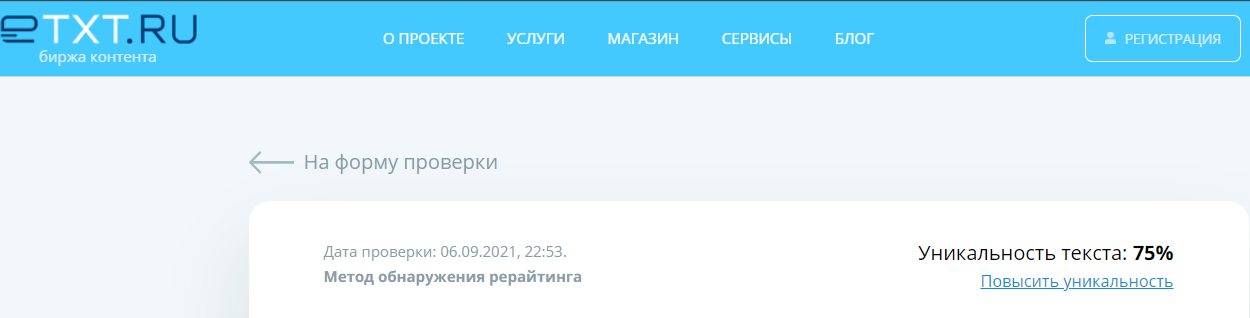 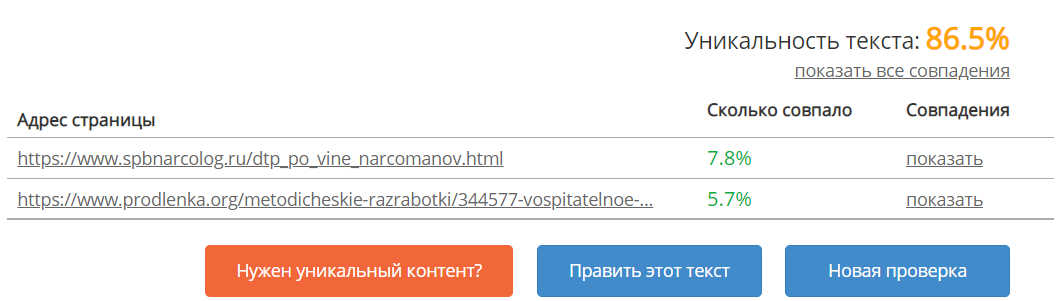 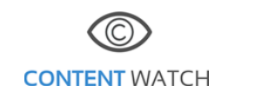 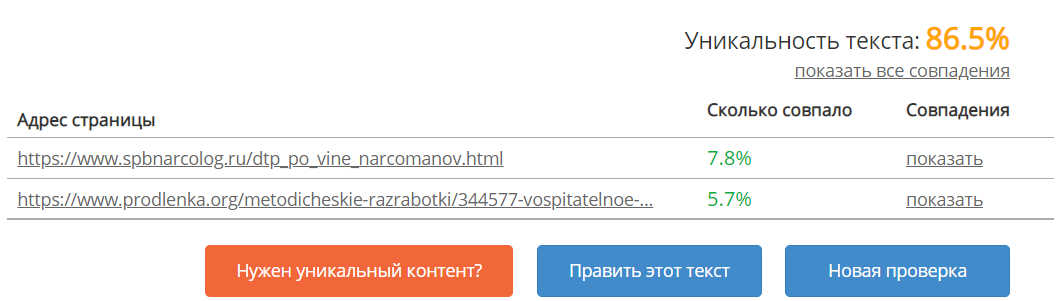 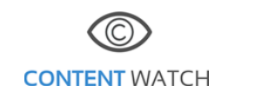 123456789101112131415сгеацжлдиорктзм63900,040,51,71,30,4830250,780,230,83011001311853 сердце73901293легкие111013рот121064кожа1510142мозг